PISM I – 2018 – Objetivas – Data: 10/12/2017 - GABARITOQuestão 1. Com relação a equação 2x2 + x – 1 = 0 e correto afirmar que:a) Não possui raízes reais.                 b) A soma das raízes e zero.  c) Possui duas raízes inteiras e distintas.d) Possui uma raiz racional não inteira.      e) O Produto das raízes e zero.Solução. Analisando a equação, temos:.Questão 2. Dada as funções f(x) = x + 3 e , determine o maior subconjunto dos números reais tais que f(x) > g(x).a)            b)              c)         d)       e) Solução. Desenvolvendo a desigualdade, temos:. Fazendo o estudo de sinais, temos:F(x) = x2 – 8x + 15 = (x – 3).(x – 5): Função quadrática com concavidade para cima. Os zeros são x = 3 e x = 5. A função assume valores positivos para x < 3 ou x > 5 e valores negativos se 3 < x < 5.G(x) = x + 2: Função afim crescente, com zero igual a x = – 2. Assume valores postivos para x > – 2 e negativa para x < – 2.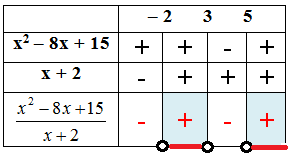 Questão 3. Durante o inicio de um experimento um pesquisador analisou uma população com 101 indivíduos.Apos t anos a população passou a ser de 181 indivíduos, e depois de t2 anos da analise inicial a população passou para 6661 indivíduos. A função , com b > 1, determina o crescimento da população após x anos. Marque a alternativa contendo o valor da soma b + c.a) 103                               b) 104                              c) 109                         d) 110                                e) 111Solução. Analisando os dados, temos:. Questão 4. Quais são, respectivamente, as medidas do lado, da diagonal e da área do quadrado ACEF, sabendo que o lado AB do quadrado ABCD mede 2 cm?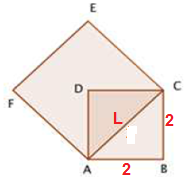 a)                  b)                     c) d)                      e) Solução. A medida do lado do quadrado ACFE é a mesma da diagonal do quadrado ABCD. Temos:. Questão 5. Marque a alternativa que contém a equação de uma função crescente nos números reais.a) y = – x + 3                   b) y = – e – x               c) y = – x2 + 1                  d) y = x2 + 1           e) y = e – xSolução. Analisando as opções, temos:a) É uma função afim decrescente, pois o coeficiente do termo x é negativo.b) É uma função crescente. O gráfico está abaixo do eixo X e para valores grandes positivos de x, se aproxima do eixo X, pois fica próximo de y = 0. Para valores negativos de x, os valores aumentam negativamente.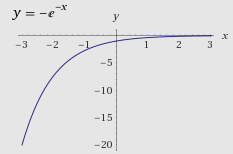 c) É uma função quadrática cujo gráfico possui parte crescente e outra decrescente.d) É uma função quadrática cujo gráfico possui parte decrescente e outra crescente.e) É uma função exponencial decrescente, pois a base é menor que 1.